Орган издания Администрация Лапшихинского сельсоветаЛапшихинский вестникИНФОРМАЦИОННЫЙ ЛИСТ 06 сентября 2022 г.  № 41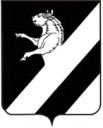 КРАСНОЯРСКИЙ  КРАЙ АЧИНСКИЙ  РАЙОН                                                                      АДМИНИСТРАЦИЯ ЛАПШИХИНСКОГО СЕЛЬСОВЕТАПОСТАНОВЛЕНИЕ06.09.2022 г.                                                                                                                                                                                        № 43-ПГО внесении изменений в постановление администрации Лапшихинского сельсовета от 18.01.2013 №04-ПГ «Об утверждении перечня автомобильных дорог общего пользования местного значения расположенных на территории Лапшихинского сельсовета»В связи с инвентаризацией автомобильных дорог общего пользования местного значения, расположенных на территории Лапшихинского сельсовета, руководствуясь ст.ст.14,17 Устава  Лапшихинского сельсовета Ачинского района Красноярского края, ПОСТАНОВЛЯЮ:   	1. Внести изменения в  постановление администрации Лапшихинского сельсовета Ачинского района Красноярского края от 18.01.2013 № 04-ПГ «Об утверждении перечня автомобильных дорог общего пользования местного значения расположенных на территории Лапшихинского сельсовета» следующие изменения: 1.1 Приложение  «Перечень автомобильных дорог общего пользования местного значения, расположенных на территории Лапшихинского сельсовета»,  изложить в новой редакции. 	2. Контроль  исполнения настоящего постановления оставляю за собой.	3. Постановление вступает в силу после официального опубликования в информационном листе «Лапшихинский вестник» и подлежит размещению на официальном сайте в сети «Интернет» по адресу: https//lapshiha.ru//, и распространяет свое действие с момента подписания.Глава Лапшихинского сельсовета                                  О.А. Шмырь         Приложение к Постановлению администрации Лапшихинского сельсоветаот 18. 01 .2013    № 4(акт.ред .от 18.01.2022 № 16-ПГ, от 06.09.2022 № 43-ПГ)Перечень автомобильных дорог общего пользования  местного значения  расположенных  на территории Лапшихинского сельсовета№ п/пНаименование автомобильной дороги, объекта улично-дорожной сети Тип покрытияПротяженность автомобильной дороги(км) Местонахож-дение автомобиль-ной дороги12341Улица Партизанская в/частьАсфальто-бетон1,5с.Лапшиха2Улица Партизанская з/частьАсфальто-бетон1,8с.Лапшиха3Улица Партизанская въезд - начало улицыГрунтовая0,2с. Лапшиха4Улица СоветскаяАсфальто-бетон1,0с.Лапшиха5Улица ШкольнаяАсфальто-бетон.0,7с.Лапшиха6Улица ЖелезнодорожниковАсфальто-бетон0,6с.Лапшиха7Переулок БезымянныйАсфальто-бетон0,3с.Лапшиха8Переулок ГаражныйГрунтовая0,3с.Лапшиха9Переулок ЗаречныйАсфальто-бетон0,3с.Лапшиха10Улица имени Ивченко М.Л.Асфальто-бетон3,0д. Тимонино11Улица ЛуговаяАсфальто-бетон0,7п. Тимонино12Улица ЛеснаяГрунтовая1,5п.ТулатИТОГО:11,9Лапшихинский вестник Адрес издателя:С. Лапшиха, ул. Советская, дом 8Т.: 96-3-36Учредитель: администрация Лапшихинского сельсоветаОтветственный за издание: Пергунова Татьяна ВладимировнаИсполнитель: Т.В. ПергуноваЛапшихинский вестник Адрес издателя:С. Лапшиха, ул. Советская, дом 8Т.: 96-3-36Информационный лист «Лапшихинский вестник» утвержден Решением Лапшихинского сельского Совета депутатов от 01.07.2009г. №2-40Р  Тираж 20 экз. Распространяется бесплатноИнформационный лист «Лапшихинский вестник» утвержден Решением Лапшихинского сельского Совета депутатов от 01.07.2009г. №2-40Р  Тираж 20 экз. Распространяется бесплатно